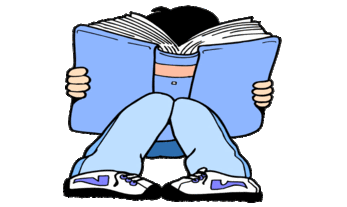 YEAR 2 HOME LEARNING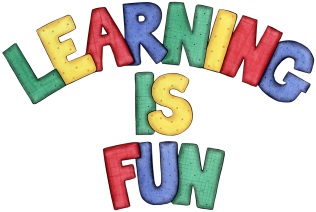 YEAR 2 HOME LEARNINGDate SetFriday 12th January    Date DueFriday 19th January       MathleticsWe would like the children to complete the ‘repartition of 2 digit numbers’ activity where they need to put the tens rods and ones cubes to make the correct numbers. We would also like the children to complete the ‘Place Value’ activity where they need to write down the number shown on the abacus.    SpellodromeWritingWe would like the children to learn words that end in e but changes when adding suffixes, such as hiking, shiny, shinier etc. 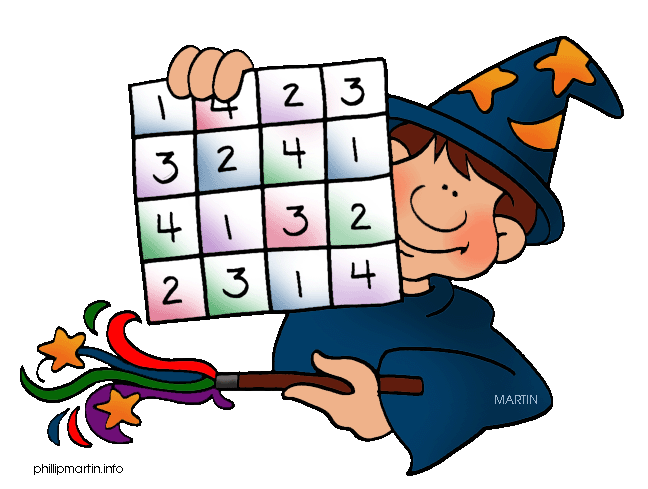 The children will also be completing an activity where they need to identify thecorrect punctuation in the sentence. For example “I like going to the park. I get to go on the swings.”    There should be 4 options for each question so you may need to scroll down. ReadingRecommended daily reading time:KS1 15-20 minutes KS2 40 minutesGreekPlease go to Greek Class Blog for Greek Home LearningGreek Class - St Cyprian's Greek Orthodox Primary Academy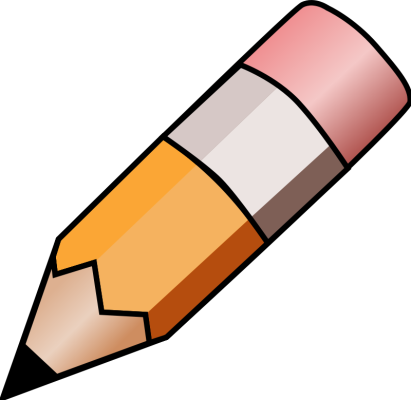 